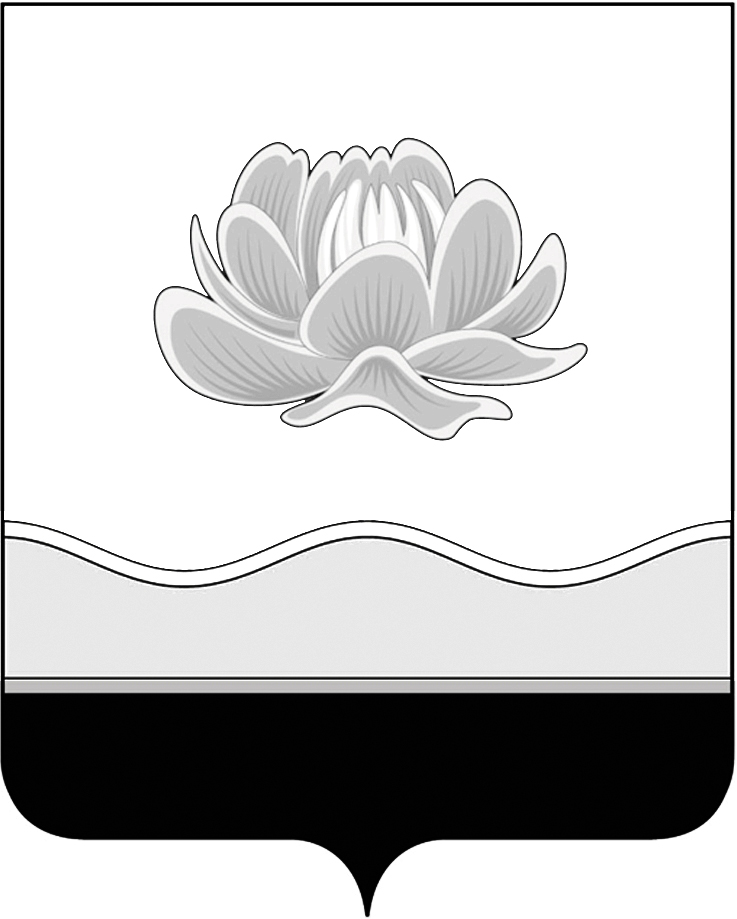 Российская ФедерацияКемеровская область Мысковский городской округСовет народных депутатов Мысковского городского округа(шестой созыв)Р Е Ш Е Н И Еот 25 октября 2018г. № 9-нОб отмене некоторых нормативных правовых актов регулирующих отдельные вопросы в сфере противодействия коррупцииПринятоСоветом народных депутатовМысковского городского округа23 октября 2018 годаВ соответствии с частью 6 статьи 15 Федерального закона от 02.03.2007 № 25-ФЗ «О муниципальной службе в Российской Федерации», пунктом 6 статьи 4-1 Закона Кемеровской области от 30.06.2007 № 103-ОЗ «О некоторых вопросах прохождения муниципальной службы», Постановлением Коллегии Администрации Кемеровской области от 26.04.2017 № 184 «Об утверждении Положения о проверке достоверности и полноты сведений, представляемых гражданами, претендующими на замещение должностей муниципальной службы в Кемеровской области, и муниципальными служащими в Кемеровской области, и соблюдения муниципальными служащими в Кемеровской области требований к служебному поведению», руководствуясь статьей 32 Устава Мысковского городского округа, Совет народных депутатов Мысковского городского округа р е ш и л:1. Отменить следующие нормативные правовые акты:решение Мысковского городского Совета народных депутатов от 18.08.2011         № 38-н «Об утверждении Положения о проверке достоверности полноты сведений о доходах, об имуществе и обязательствах имущественного характера, представляемых гражданами, претендующими на замещение должностей муниципальной службы в органах местного самоуправления Мысковского городского округа, а также муниципальными служащими Мысковского городского округа и соблюдения муниципальными служащими требований к служебному поведению»;решение Совета народных депутатов Мысковского городского округа от 19.08.2014  № 49-н «О внесении изменения в Положение о проверке достоверности полноты сведений о доходах, об имуществе и обязательствах имущественного характера, представляемых гражданами, претендующими на замещение должностей муниципальной службы в органах местного самоуправления Мысковского городского округа, а также муниципальными служащими Мысковского городского округа, и соблюдения муниципальными служащими требований к служебному поведению, утвержденного Решением Мысковского городского Совета народных депутатов от 18.08.2011 № 38-н»;решение Совета народных депутатов Мысковского городского округа от 17.02.2015  № 16-н «О внесении изменений в Положение о проверке достоверности полноты сведений о доходах, об имуществе и обязательствах имущественного характера, представляемых гражданами, претендующими на замещение должностей муниципальной службы в органах местного самоуправления Мысковского городского округа, а также муниципальными служащими Мысковского городского округа, и соблюдения муниципальными служащими требований к служебному поведению, утвержденное Решением Мысковского городского Совета народных депутатов от 18.08.2011 № 38-н».2. Настоящее решение направить главе Мысковского городского округа для подписания и опубликования (обнародования) в установленном порядке.3. Настоящее решение вступает в силу со дня, следующего за днем его официального опубликования.4. Контроль за исполнением настоящего решения возложить на комитет Совета народных депутатов Мысковского городского округа по развитию местного самоуправления и безопасности (Е.А. Краснов).Председатель Совета народных депутатовМысковского городского округа                                                                      Е.В. ТимофеевГлава Мысковского городского округа                                                              Д.Л. Иванов